Hommage au Colonel Jacques HUG(23/05/1930-10/03/2020)Nous sommes réunis aujourd’hui pour rendre un hommage particulier au Colonel (r) Jacques HUG, ancien combattant et vice-président du comité de l’Haÿ-les-Roses de la S.M.L.H, décédé le mardi 10 mars 2020 dans sa 90ème année. Tout au long de sa vie, il s’est distingué par son sens du devoir, son esprit de fraternité et son humanité.D’abord, en s’engageant dans les armées en période de conflit, puis en faisant preuve de qualités opérationnelles remarquables lui valant, le 26 mars 1957, une citation à l’ordre de la Division comportant l’attribution de la croix de la Valeur Militaire avec Etoile d’Argent.Ensuite, en étant à l’origine de la création de la médaille d’Honneur des Transmissions pour laquelle il avait milité et obtenu la décision lors de l’AGO de la Fédération Nationale des associations de Transmissions et le l’Association nationale des officiers de réserve des Transmissions à Paris l7 octobre 1972.Cette carrière militaire exemplaire d’officier de réserve achevée au plus haut grade, a été récompensée par l’attribution le 1er /10/1976 de la médaille d’Or des services volontaires, sa promotion le 17/02/1984 au au grade de Chevalier dans l’Ordre National de la Légion d’Honneur, l’attribution le 30/12/1989 de la Croix du Combattant Volontaire AFN et sa promotion le 27/11/1990 au grade de Commandeur dans l’Ordre National du Mérite.Enfin, en s’investissant au plan associatif à la Société des Membres de la Légion d’Honneur (S.M.L.H) au sein de laquelle il exercera durant 35 ans les responsabilités de trésorier au niveau départemental à la section du Val-de-Marne de la S.M.L.H (1/01/1997 au 17/ 03/1012) puis au niveau de l’arrondissement au comité de L’Haÿ-Les-Roses (23/06/2000 au 17/02/2020.Durant cette même période, il a également exercé les fonctions de porte drapeau de la S.M.L.H,  participant chaque année à toutes les cérémonies de commémoration nationale et de ravivage de la Flamme à l’Arc de Triomphe organisées par la commune de L’Haÿ-Les-Roses. ). Il avait exprimé le souhait de renouveler ce vieux drapeau lors de la dernière AG. Pour rendre hommage à sa mémoire, le comité a exaucé son vœu grâce à la participation financière de la France Mutualiste, une mutuelle gestionnaire de la RMC, et la généreuse contribution de quelques membres du bureau et délégués de communes.Pour ceux qui l’ont côtoyé et apprécié, il fait partie, sans aucun doute, des légionnaires qui ont eu à cœur de porter l’image du premier Ordre national au plus haut niveau possible sur l’ensemble du département, mais aussi des amis très chers disparus que chaque jour qui passe nous fait  fortement ressentir l’absence.Les sociétaires de L’U.N.ATRANS, les sociétaires de la Société des Membres de la Légion d’Honneur du Val-de-Marne, en particulier ceux du comité 94/10, et les anciens combattants la ville de L'Haÿ-les-Roses, ont perdu en la personne de Jacques HUG l’un de leurs membres les plus remarquables tant il s’investissait au plan associatif pour rendre service à ses congénères et concitoyens. 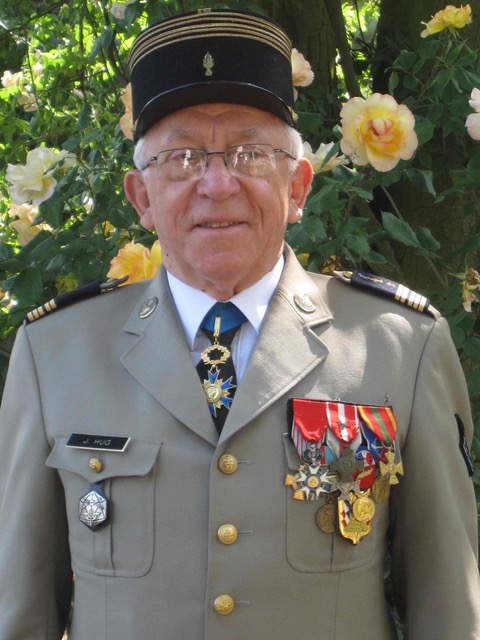 